Modulo Religión 8° Básico.   / 2° Semana.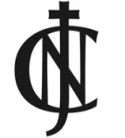 Objetivo: Valorar la enseñanza que nos da Jesús en Sema Santa.Responde al reverso las preguntas referidas al sentido que tiene la Cena Santa a partir del Evangelio de Juan.Después de que Jesús se entregara como alimento por medio del pan y del vino a los suyos, se levantó de la mesa, se quitó el manto, se ató una toalla a la cintura y echo agua en un recipiente.Luego se puso a lavarles los pies a sus discípulos  y se los secaba con la toalla.Cuando llegó el turno de Simón Pedro éste le dijo: “¿Tú Señor, me vas a lavar los pies a mi?” Jesús le contesto: “Tú no puedes comprender ahora lo que estoy haciendo. Lo comprenderás después.”Pedro le dijo: “Jamás me lavarás los pies” Jesús le respondió: “Si no te lavo, no podrás compartir conmigo.”Entonces Pedro respondió: “Señor, si es así, lávame no solamente los pies, sino también las manos y la cabeza”.  (Jn 13, 2 – 9)1¿Qué hizo Jesús antes del lavado de pies? 2¿Cómo reacciona Pedro al principio? 3¿Qué le responde Jesús? 4¿Qué significado le podemos dar a la respuesta final de Pedro?  5¿Qué quiso enseñarle Jesús a sus discípulos con el lavado de pies? 6¿Cómo celebramos hoy este hecho?El triduo pascual corresponde a los 3 hechos claves de Semana Santa y de Jesús: Su Pasión, muerte y resurrección. Observa la imagen y describe los valores y acciones que Jesús nos quiere enseñar con cada día del triduo pascual.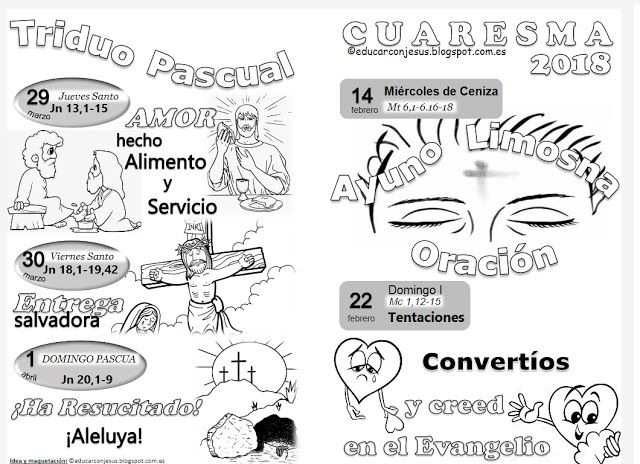 Al costado derecho de la imagen dibuja y escribe un mensaje que promocione el cambio de conducta y de vida en Semana Santa, sentido que debe tener para el discípulo de Jesús. (Debes usar tu creatividad y crear un mensaje llamativo y entendible)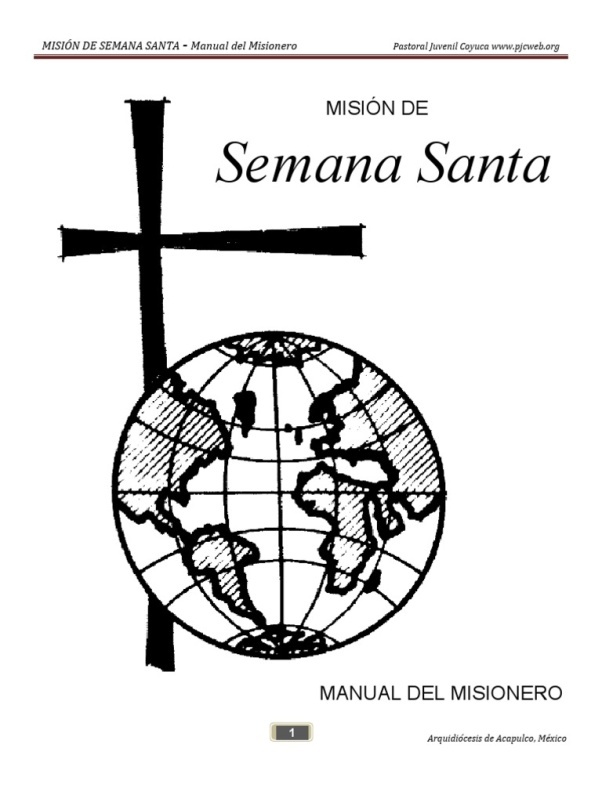 